OBEC SLAVKOV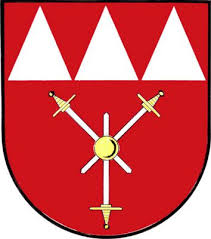 Zámecká 15657 SlavkovŽádost o souhlas napojení na jednotnou kanalizaci ve správě obce Slavkov.1. Žadatel:Jméno, příjmení, titul/firma, IČO:Datum narození:Adresa trvalého pobytu/sídlo:Tel. kontakt:Email:1.1 Zástupce žadatele:Jméno, příjmení, titul/firma, IČO:Sídlo:Tel. kontakt:Email:2. Předmět žádosti:Žádám Vás o vydání souhlasu na napojení na jednotnou kanalizaci v obci Slavkov.Napojení nemovitosti na pozemku parc. č………………………………k. ú. Slavkov u Opavyna ulici……………………………………………………………………………………..3. Přílohy:Situační výkres napojeníPlná moc (v případě zastoupení žadatele)V………………………………Dne………………………………..__________________________Podpis žadatele/zástupce žadatele